First Mennonite Church of ChristianOrganist – Roberta Gingerich, Worship leader – Pat GoeringJanuary 16, 2022Gathering and PraisingPrelude Introit – “Loving Spirit”				 FMCC SingersWelcomeMorning Prayer*Hymn – “The Love of God”	           			            STJ #44Announcements Call to WorshipLeader:  To worship is to stand in awe under a heaven of stars, before a flower, a leaf in sunlight, or a grain of sand.People:  To worship is to be silent, receptive, before a tree astir with the wind, or the passing shadow of a cloud.Leader:  To worship is to work with dedication and with skill; it is to pause from work and listen to a strain of music.People:  To worship is to sing with the singing beauty of the earth; it is to listen through a storm to the still small voice within.All:  Worship is the mystery within us, reaching out to the Mystery beyond.Scripture – John 2:1:11Special Music – “Just a Closer Walk with Thee”       FMCC SingersOffering   (put your offering in the plate at the back of the church)Offertory PrayerReceiving God’s WordSermon–“Jesus did this, the first of His signs”      Pastor Pete Emery            Hymn – “When We Walk with the Lord”	                       VT #570Sharing with One AnotherSharing Joys and Prayer RequestsPrayer of the Church  Going in God’s NameHymn – “God be with You till We Meet Again”	 FMCC Singers*Benediction Postlude*Those who are able are invited to stand  Pastor Pete EmeryPastor Pete’s email:  fmcc.pastorpete@gmail.comPastor Pete’s Cell Phone:  785-577-1447Pastor’s office Hours:  Monday-Friday 9:00am-3:00 pmStudy Phone 620-345-8766Church Secretary:  Lurline WiensLurline’s phone number:  620-345-6657Lurline’s email:  fmcc.secretary1@gmail.comOffice hours:  Tues. 1:00-4:30PM, Thurs-Fri. 8:30AM-11:30amChurch Phone:  620-345-2546Church Website:  www.fmccmoundridge.org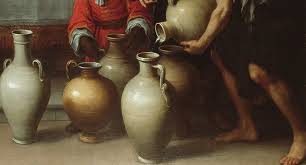 First Mennonite Church of ChristianMoundridge, KSA welcoming Community of Christians for PeaceJanuary 16, 2022New in the Library:“Just Mercy” – Bryan Stevenson“The Paper Bag Christmas” - Kevin Alan Milne“How to Raise an Elephant” – Alexander McCall-Smith“To the Land of Long Lost Friends” – Alexander McCall-Smith“Holes in the Sky” – Patricia Polacco“The Bravest Man in the World” – Patricia PolaccoOpportunitiesToday:  9:30 Sunday School  	10:30 Worship ServiceJanuary 23:  Kathy Neufeld Dunn, speakerJanuary 26:  Deacons, 1:30	          Church Board, 7:30January 12, 19 & 26:  FEWZ meet in our churchFebruary 13:  Education Sunday at West ZionSunday, January 23:  Pianist – Delonna Barnett, Worship Leader – Lurline Wiens, Special Music – Gin Niehage, Guest Speaker – Kathy Neufeld DunnThe Lord your God is with you,He is mighty to save.He will take great delight in you,He will quiet you with His Love,He will Rejoice over you with Singing.			Zephaniah 3:17AnnouncementsEducation Sunday is February 13 at West Zion.  Bethel College is providing music and Hesston College is providing the speaker.  At this time, there is a pot luck meal planned.  Let’s talk about Loneliness:  Many people experience loneliness.  Join the conversation with Madison Leterle, LMSW, from Prairie View as she discusses loneliness, its causes, and ways to cope, Tuesday, January 18, at 2:00 pm at the Moundridge Senior Center.WANTED for the Kansas MCC Sale General Auction:  Cars, Trucks, Tractors, Motorcycles, Campers, etc.   Call Jerry Toews, 620-367-8257, for details and pickup NOW so we have time to get them cleaned up and ready for the sale in April.  ALL proceeds go to MCC.  We usually get GOOD prices for your donations.  Help make a difference in the lives of those struggling around the world through MCC.  Thank you!Hearing Assistance: We now have hearing assistance devices available to anyone who needs assistance.  If you would like to use one of these devices, please ask Randy or Ferd or another usher, and they will help you get set up so you can hear the whole service.Just a reminder:  there is adult Sunday School meeting in First Perk at 9:30 am Sunday mornings.  Dwight Goering and Gordon Goering take turns leading this Sunday School class.  Come and join the discussions.Start the year off right by volunteering to help with a STEP MC meal.   STEP MC is looking for volunteers to make a meal for 35-40 people on Monday nights for their weekly meeting.   Find a friend and make the meal together OR get a Sunday School class together and help STEP-MC with their mission.  The calendar is wide open, so pick a date and get signed up.  It’s easy to sign up using the SignUpGenius at https://www.signupgenius.com/go/10c0d4da4a928a3fdc70-stepmc   Please call or text Connie Kaufman at 620-386-0816 OR conniejkaufman@gmail.com  if you need more information.Bethel College:Life Enrichment at Bethel College has been canceled for spring 2022, due to ongoing health and safety concerns. Organizers hope to resume Life Enrichment in fall 2022. Mon., Jan. 17 and Tues., Jan. 18 – Bethel College hosts two activities for the Martin Luther King Jr. holiday that are free and open to the public, both in Memorial Hall: Jan. 17, 7 p.m., program with Restorative Justice practitioner and activist Jasmyn Elise Story as the featured speaker; Jan. 18, 2 p.m., screening of the Kellogg Foundation’s 2022 National Day of Racial Healing event. Sponsors are Bethel College Student Life, the Bethel College Truth, Racial Healing and Transformation (TRHT) Campus Center and the Kansas Institute for Peace and Conflict Resolution (KIPCOR). Current Bethel COVID protocols require masking indoors regardless of vaccination status.Save the date: Sat., Jan. 29 – Kauffman Museum annual Kansas Day event, “Famous Kansans,” noon-4 p.m., museum parking lot and grounds. For more information, see the Kauffman Museum Facebook page or kauffmanmuseum.orgFMCC Concerns:  Artura Vivanco, Sr. is a patient at Newton Medical Center.  He is struggling with pneumonia exacerbated by COVID.  He is on a respirator.  Prayers for Arturo would be appreciated.  Beulah Gehring passed away December 17, 2021.  Her services were help in FMCC on Friday, December 31, 2021.  Remember Jim in the loss of Beulah.  Edna Stucky and Mary Kathryn Stucky continue in the Assisted Living area of Pine Village.  Both have decided it is best they stay in their apartments and do not attend church.  They would appreciate cards/notes/calls from FMCC friends.  You can mail cards to either one oat Pine Village, 86 22nd Avenue, Moundridge, 67107.  Edna at room 109 and Mary Kathryn at room 108.The Search Team has had their second meeting with Kathy Dunn.  She presented a Ministerial Leadership Information form on one possible candidate.  She used this opportunity to highlight some of the things to look for.  As additional candidates present themselves, she will be in contact with our Search Team.  Please pray for our Search Team as they diligently work at finding leadership for FMCC.Prayers are requested for Andy Storer.  He has been struggling with some health issues for the last few months.  Also, pray for Ann as she cares for Andy.Cheri Kaufman had foot surgery on Monday, January 10.  She is at home recovering.  Remember Cheri in your prayers for patience and quick healing.